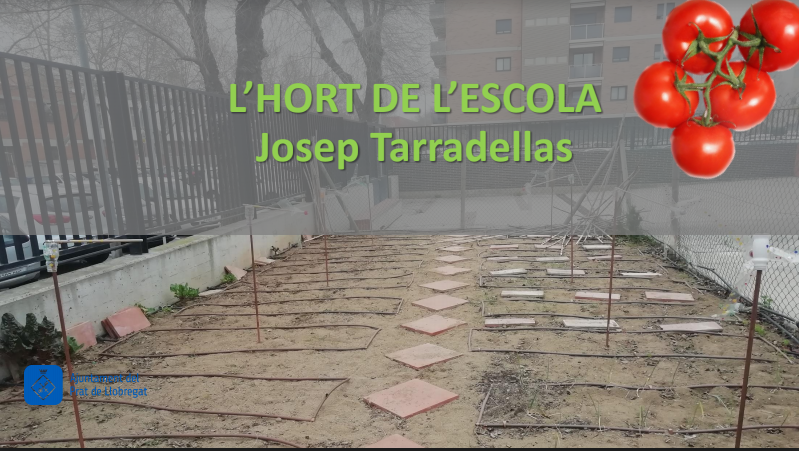 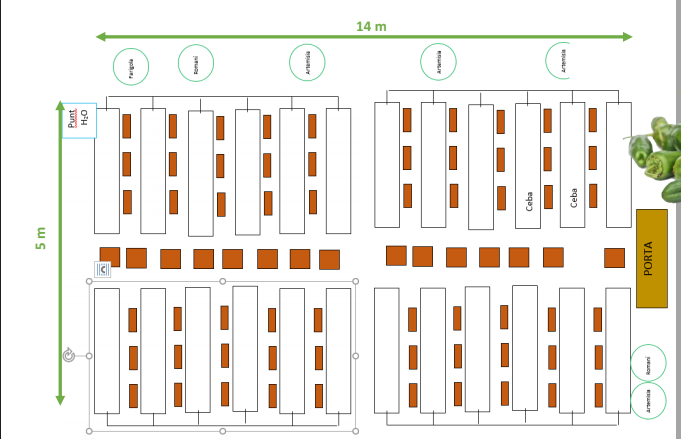 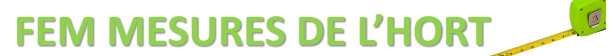 Amb l’ajuda del croquis de l’hort de l’escola, has de calcular el perímetre per saber els metres de tanca que es necessiten per envoltar l’hort. TAULA RESULTATS MESURES HORT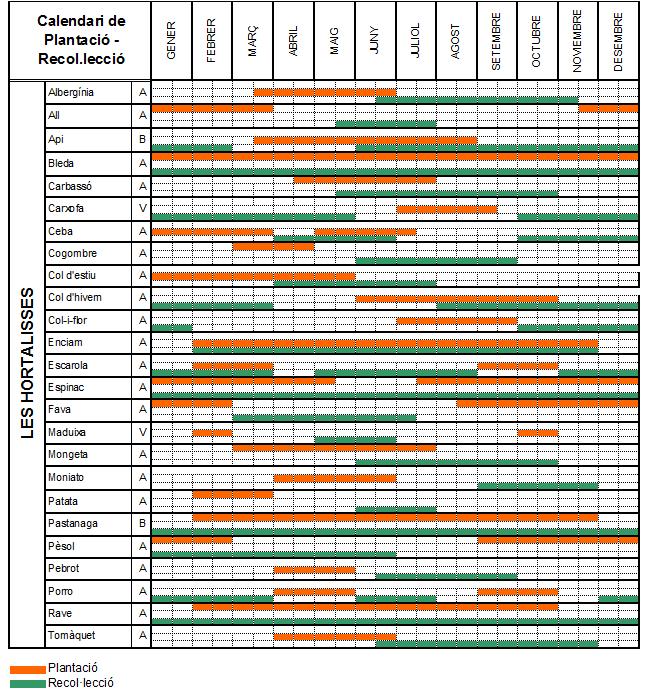 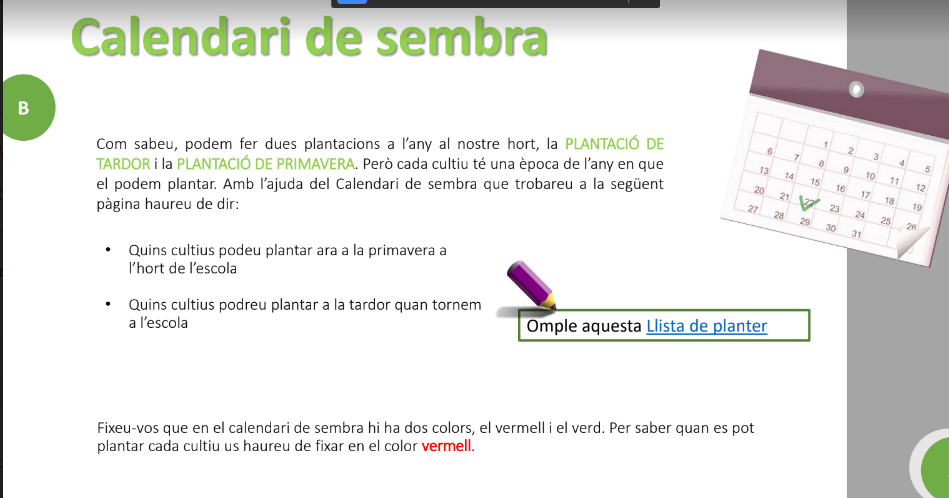 MESURAUNITATSPERÍMETREmetresLlistat de cultius de plantació de primaveraLlistat de cultius de plantació de tardor